ВОСПИТАНИЕ И ОБУЧЕНИЕ ДЕТЕЙ С НАРУШЕНИЯМИ РАЗВИТИЯ. –  2016. – № 2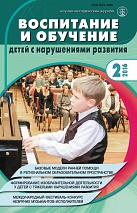 Разенкова Ю. А. Базовые модели ранней помощи в региональном образовательном пространстве.Материалы статьи представляют инвариантные (базовые) модели ранней помощи, разработанные на основе положений Федерального Закона от 29.12.2012 г. № 273 «Об образовании в Российской Федерации».Иванова М.М. Речевое развитие детей с синдромом Дауна в игровом взаимодействии со взрослым (методические рекомендации).В статье представлен дифференцированный подход к речевому развитию детей с синдромом Дауна в игровом взаимодействии со взрослым, методические приемы его коррекции.Зорина Е.В. Формирование изобразительной деятельности у детей с тяжелыми множественными нарушениями развитияВ статье подробно излагаются задачи и методические приемы обучения детей с тяжелыми множественными нарушениями развития навыкам изобразительной деятельности. Описаны этапы и разнообразные способы вовлечения таких детей в изобразительную деятельность, ее развития на занятиях в зависимости от возможностей детей.Киселева Н. А. Формирование трудовых и художественных навыков у подростков с тяжелыми и множественными нарушениями развитияВ статье рассказывается о художественных мастерских для детей и молодежи с тяжелыми и множественными нарушениями развития. Автор делает акцент на преимуществах групповой организации творческой работы, позволяющей раскрыть творческий потенциал каждого ученика, независимо от тяжести нарушения развития.Бруштейн И. О. Главный приз — выбор жизненного путиПубликация посвящена уникальному образовательному учреждению — Курскому музыкальному колледжу-интернату слепых. Включает сообщение о проходившем на базе Колледжа в ноябре 2015 г. Детско-юношеском конкурсе незрячих исполнителей, интервью с директором, преподавателями колледжа и несколькими учащимися-участниками конкурса.Шлеина Е.Л. Организация и проведение работы консультативного пункта для родителей «Мы — вместе».В статье дано описание организации и проведения работы консультативного пункта для родителей и детей с нарушением зрения старшего дошкольного возраста. Представлены фрагменты заседаний консультативного пункта, которые будут интересны учителям-дефектологам, работающим с детьми с нарушением зрения.Андреева Е.Л. Сезонные игры на улице для детей дошкольного возрастаПредставлены подвижные игры для детей, которые можно проводить на улице в разное время года. Они способствуют развитию у дошкольников подвижности, ловкости, меткости, внимания, глазомера, помогают детям ориентироваться в пространстве.